Оголошення про продаж майна  на повторному аукціоні з можливістю зниження початкової вартості  	 Справа Господарського суду Рівненської області  №918/341/20 про   неплатоспроможність фізичної особи Боровикова Віктора Миколайовича (33023 м.Рівне, вул.Нова,буд.1б кв.2, реєстраційний обліковий номер  платника податків  2813411011).Місцезнаходження: вул.Нова,1б, кв.2 м.Рівне,  Рівненська  область, Україна, 33023Лот №918/341/20-6. Незаставне майно (товарно - матеріальних цінностей бувших у використанні у кількості 27 штук), що належать на праві власності Позичальнику Рівненської обласної дирекції АБ «Украгазбанк» - фізичній особі Боровикову Віктору Миколайовичу (РНОКПП 2813411011) за кредитним договором від 10.07.2008 №05/08/10/К-Ф зі змінами, у рамках справи Господарського  суду Рівненської №918/341/20 про неплатоспроможність Боровикова Віктора Миколайовича (РНОКПП 2813411011).1-4. Шини (205/165/15 ), 4 шт.  5.Мікрохвильова піч,1 шт.  6. Картина (80х80), 1шт.  7. Картина (77х57), 1шт. 8. Картина (86х56), 1шт.  9. Картина (65х45), 1шт.  10. Картина (72х78), 1шт.  11. Картина (60х50), 1шт.  .12 Картина (38х49), 1шт.  13. Телефон IPHONE8, 1шт.  14. Монітор Samsung (Sune-Master-757DFX), 1шт.  15-16. Колонки (Divoom), 2шт.  17. Системний блок (LG), 1шт.  18. Музичний центр (Sony), 1шт.  19. Відеокамера (Sony), 1 шт.  20. Планшет (Asus), 1 шт.  21. Телефон (Flyff 178), 1шт.  22. Тостер (Saturn), 1шт.  23-24. Аудиоприйомник, 2шт.  25. Автомагнітола ( Mitsubishi), 1шт.  26. Рюкзак туристичний, 1шт.  27. Фотоапарат (Polaroid), 1шт.  Початкова вартість лоту: 20800,00грн.  Можливість пониження початкової вартості -не нижче ніж до граничної вартості 10400,00грн.   (50% відсотків початкової вартості). Крок аукціону: 208,00грн. (1% від початкової вартості).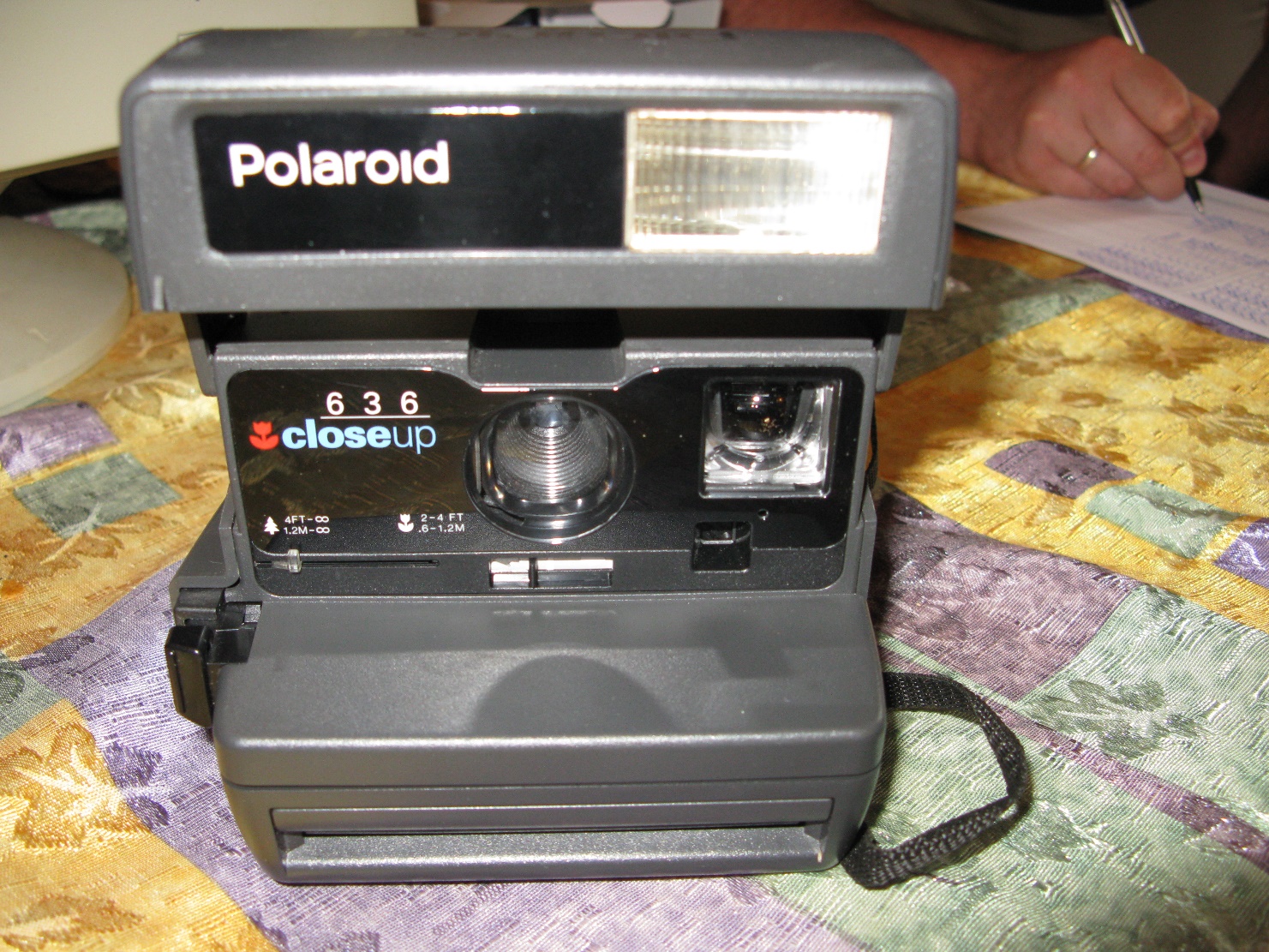 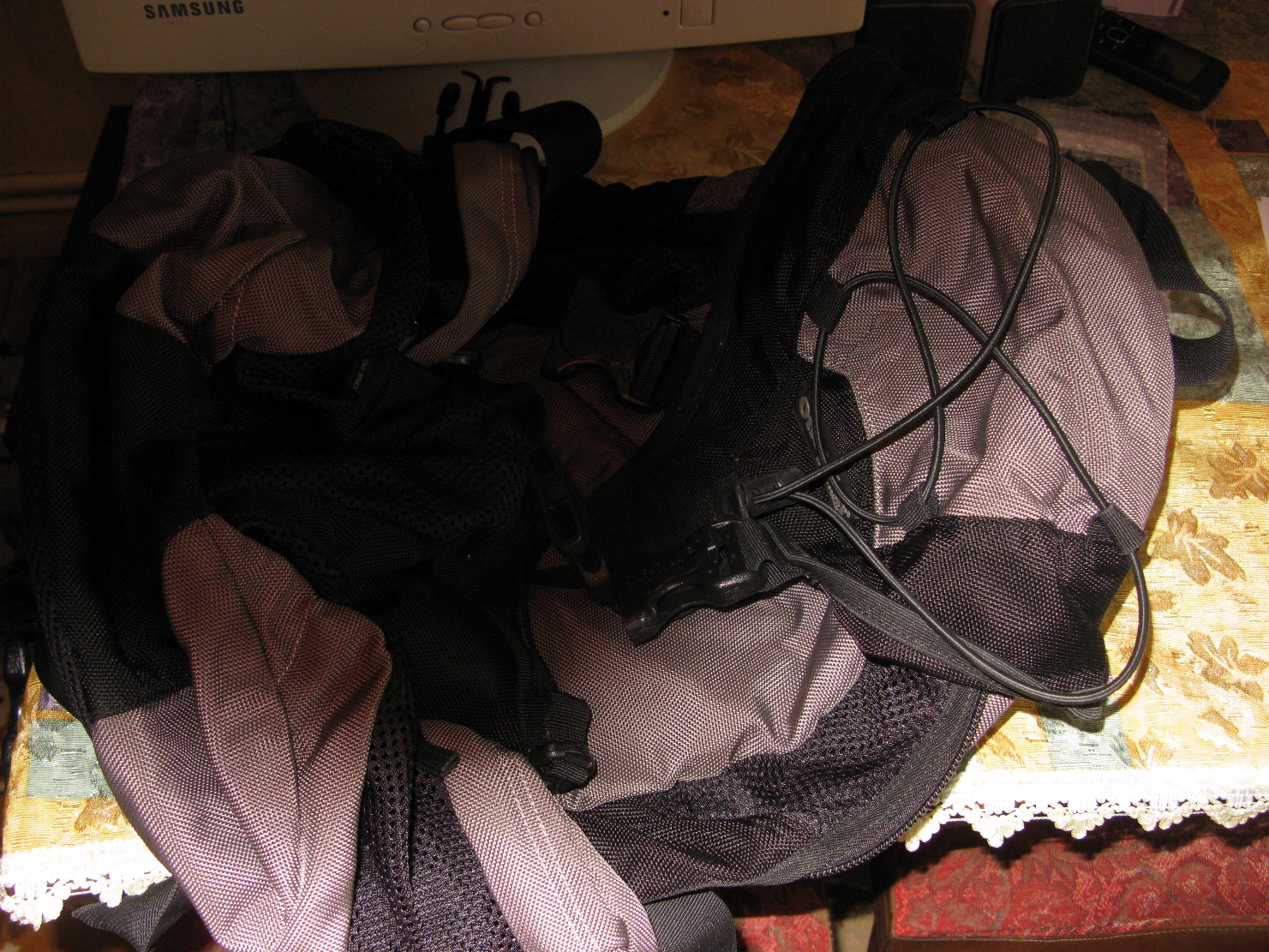 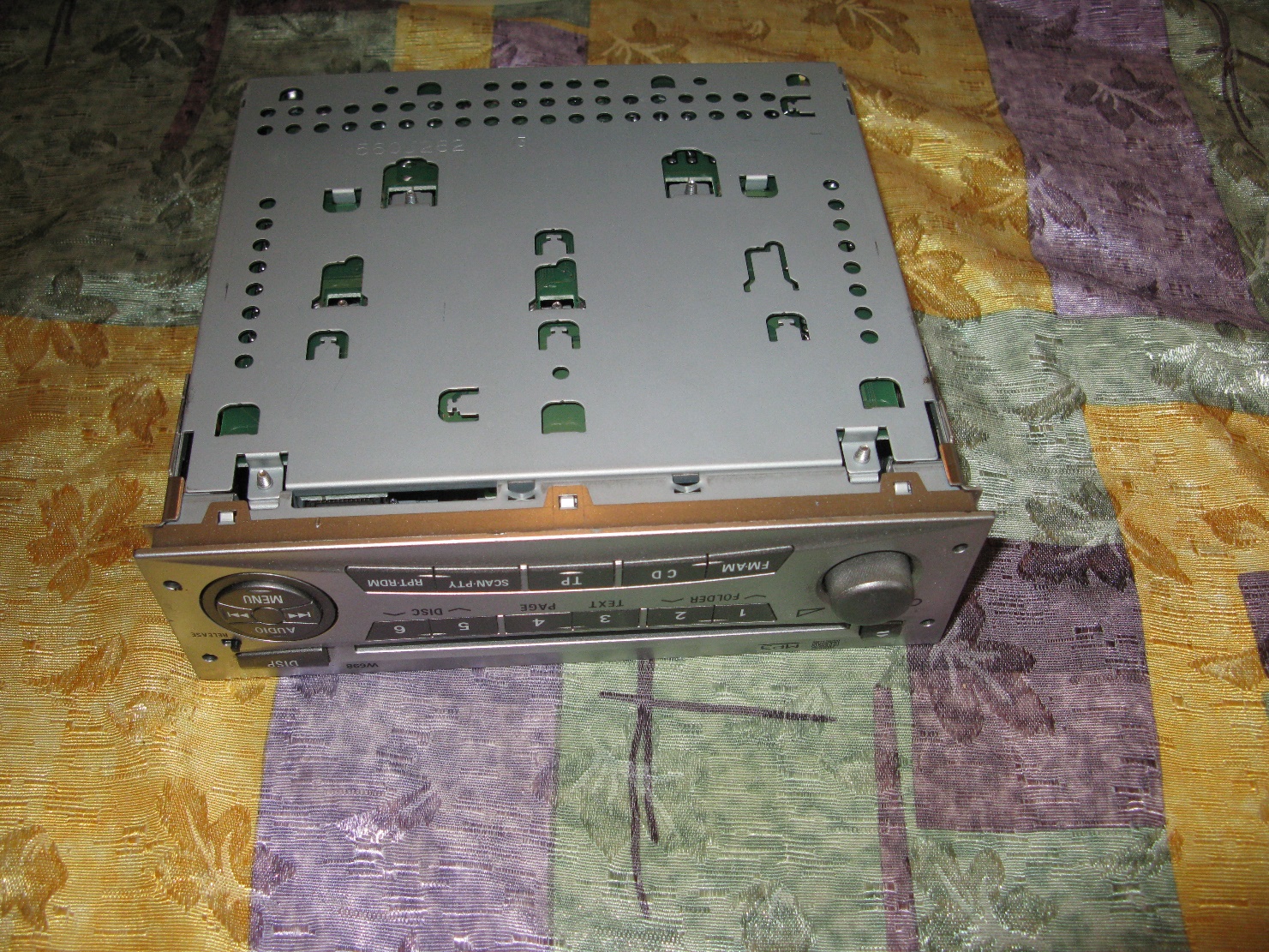 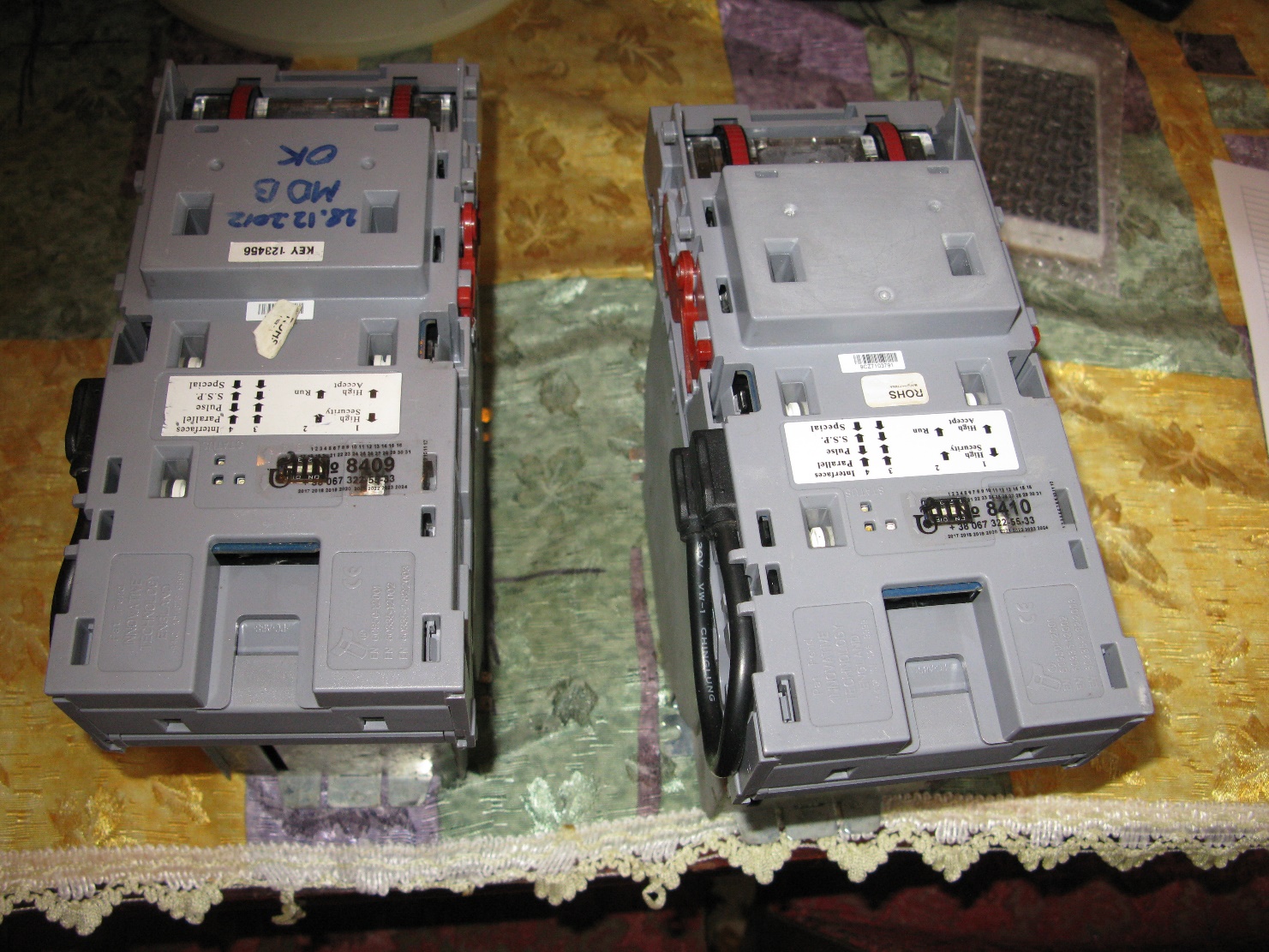 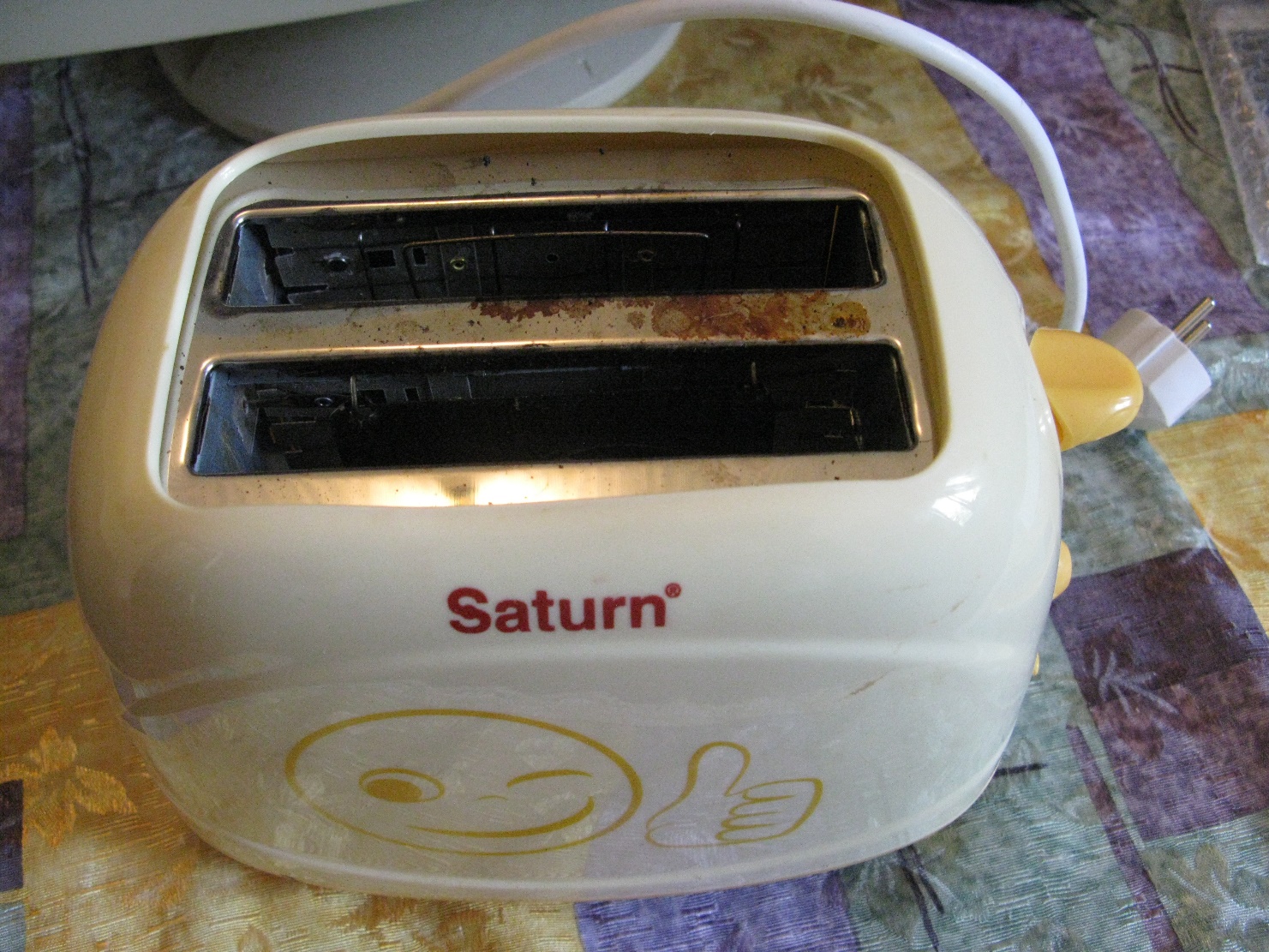 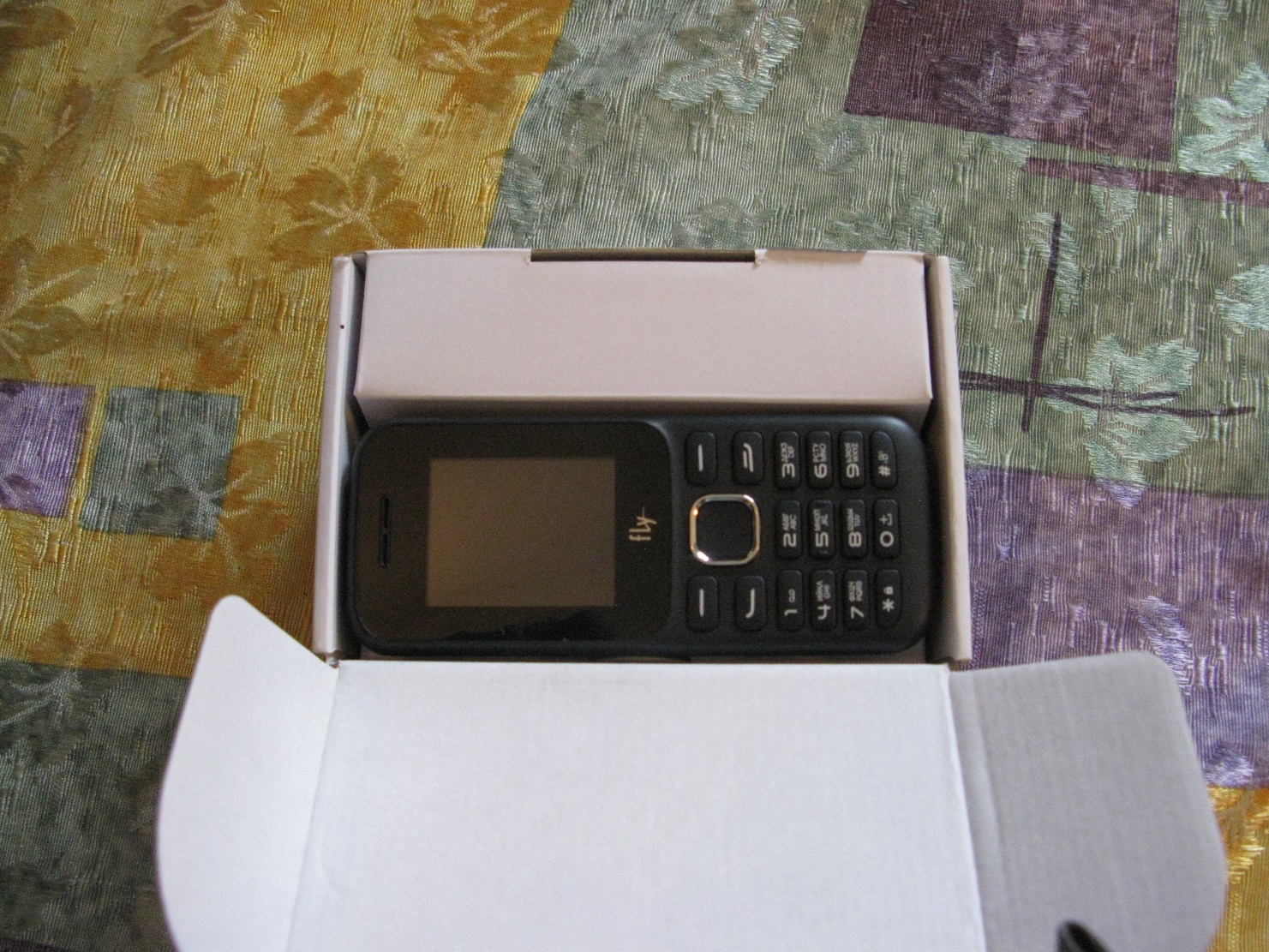 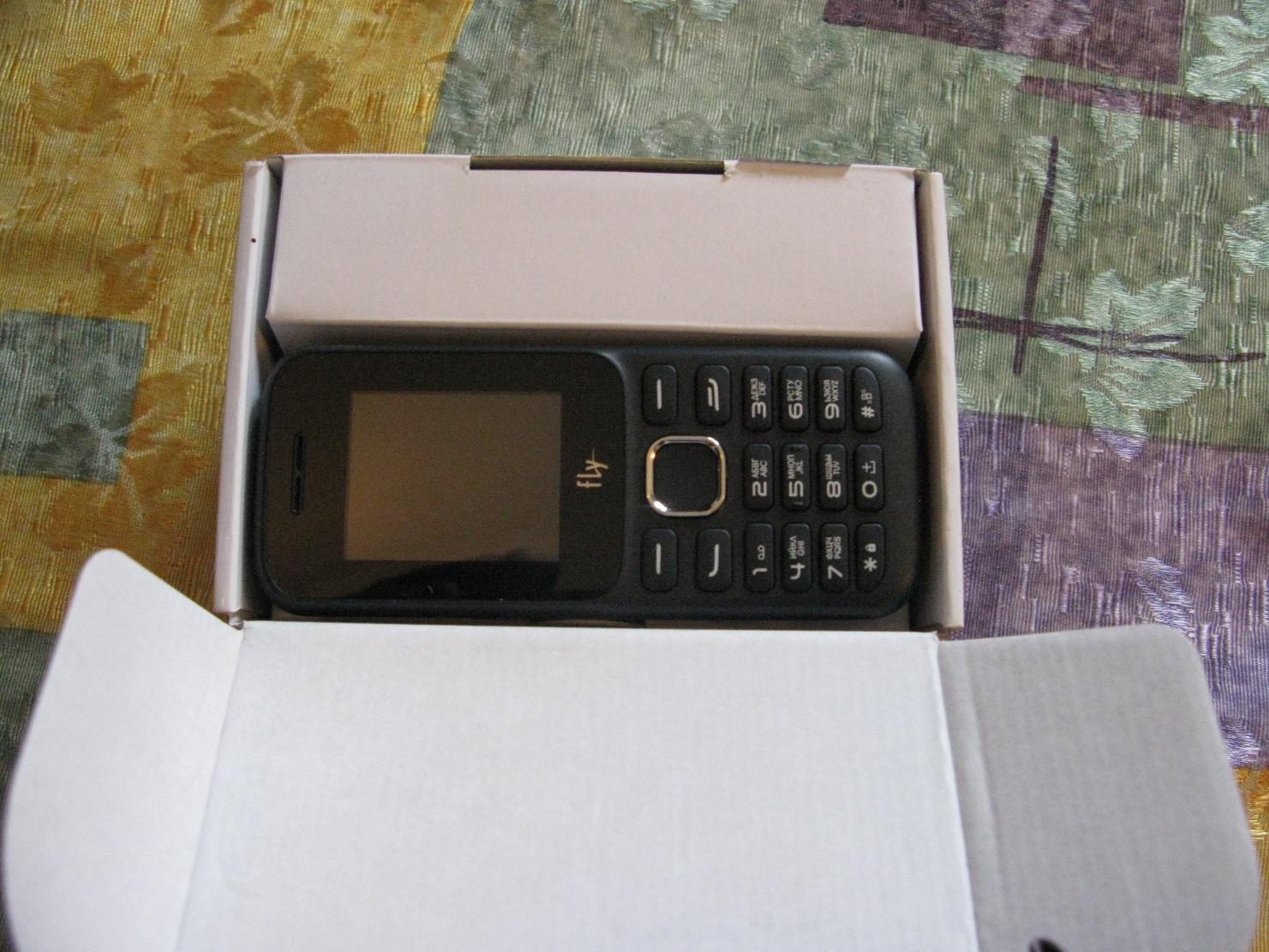 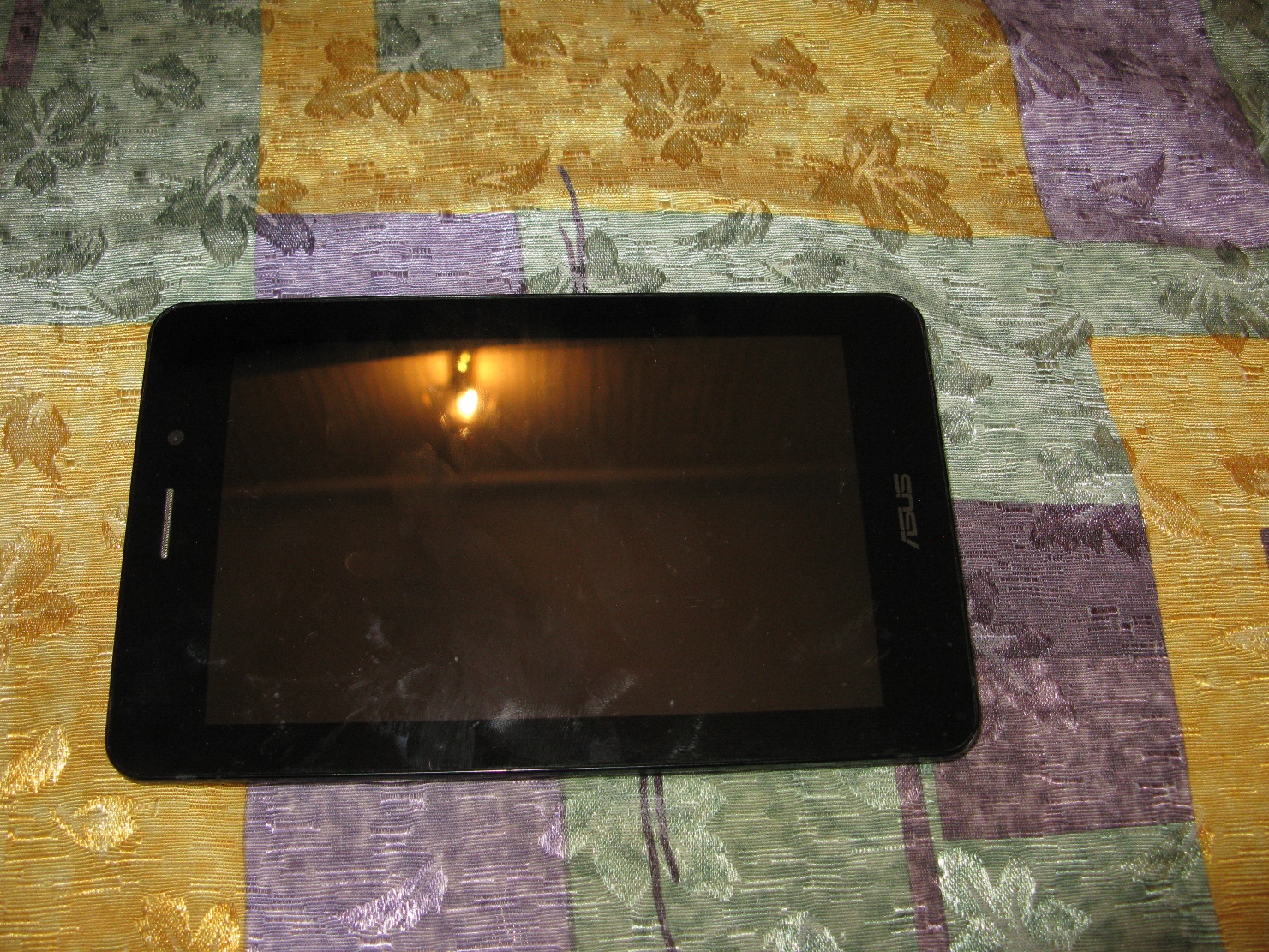 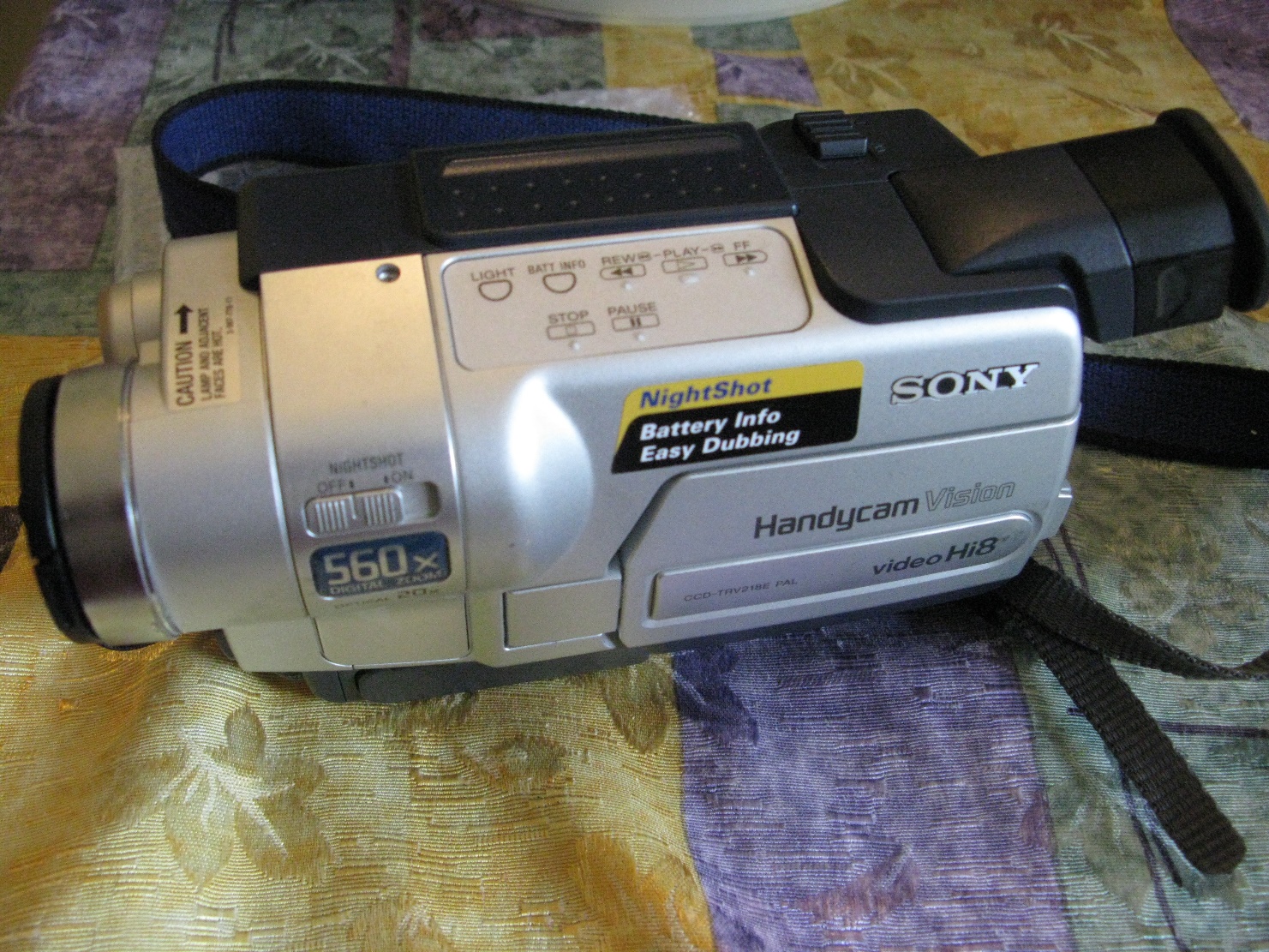 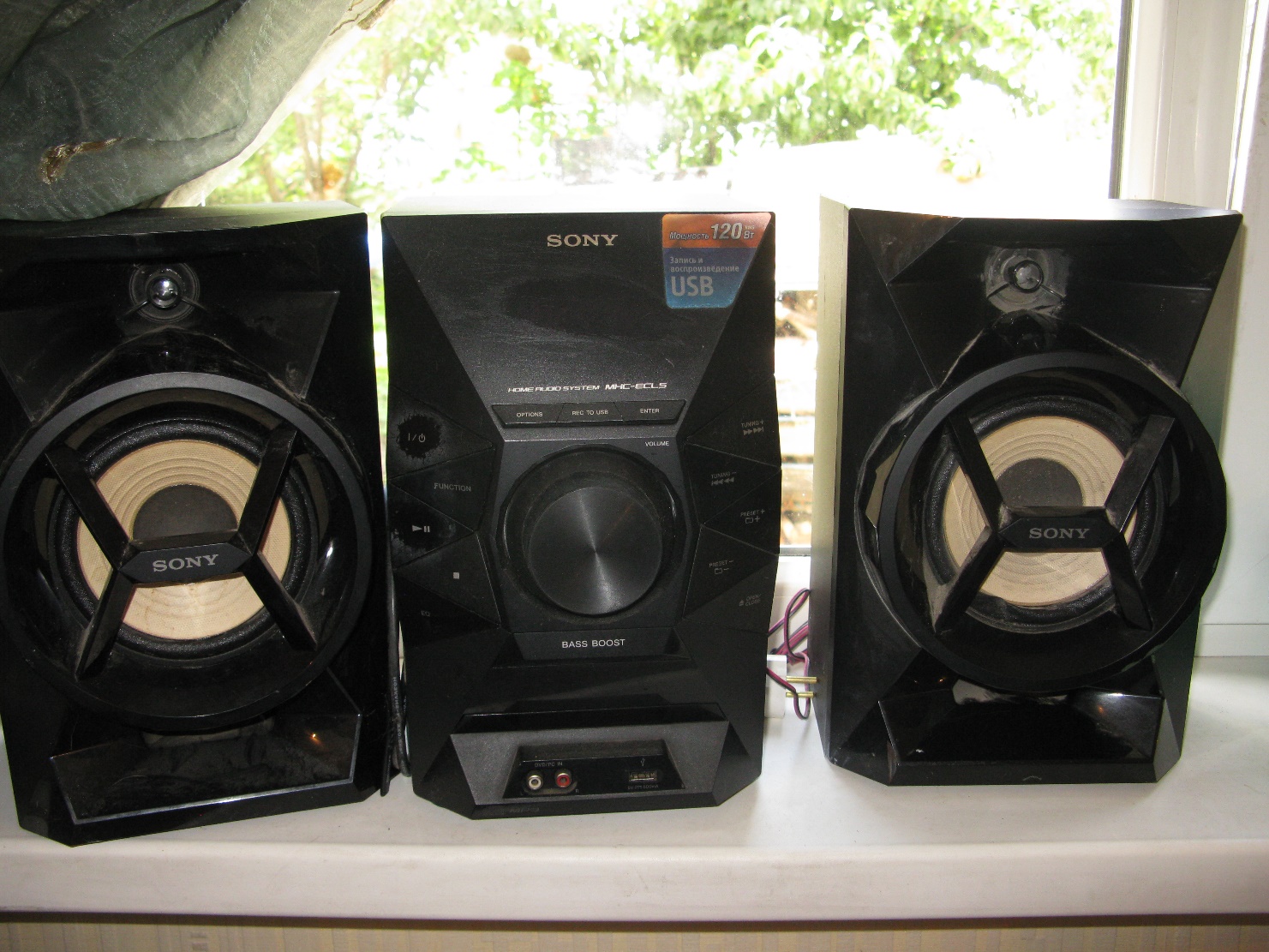 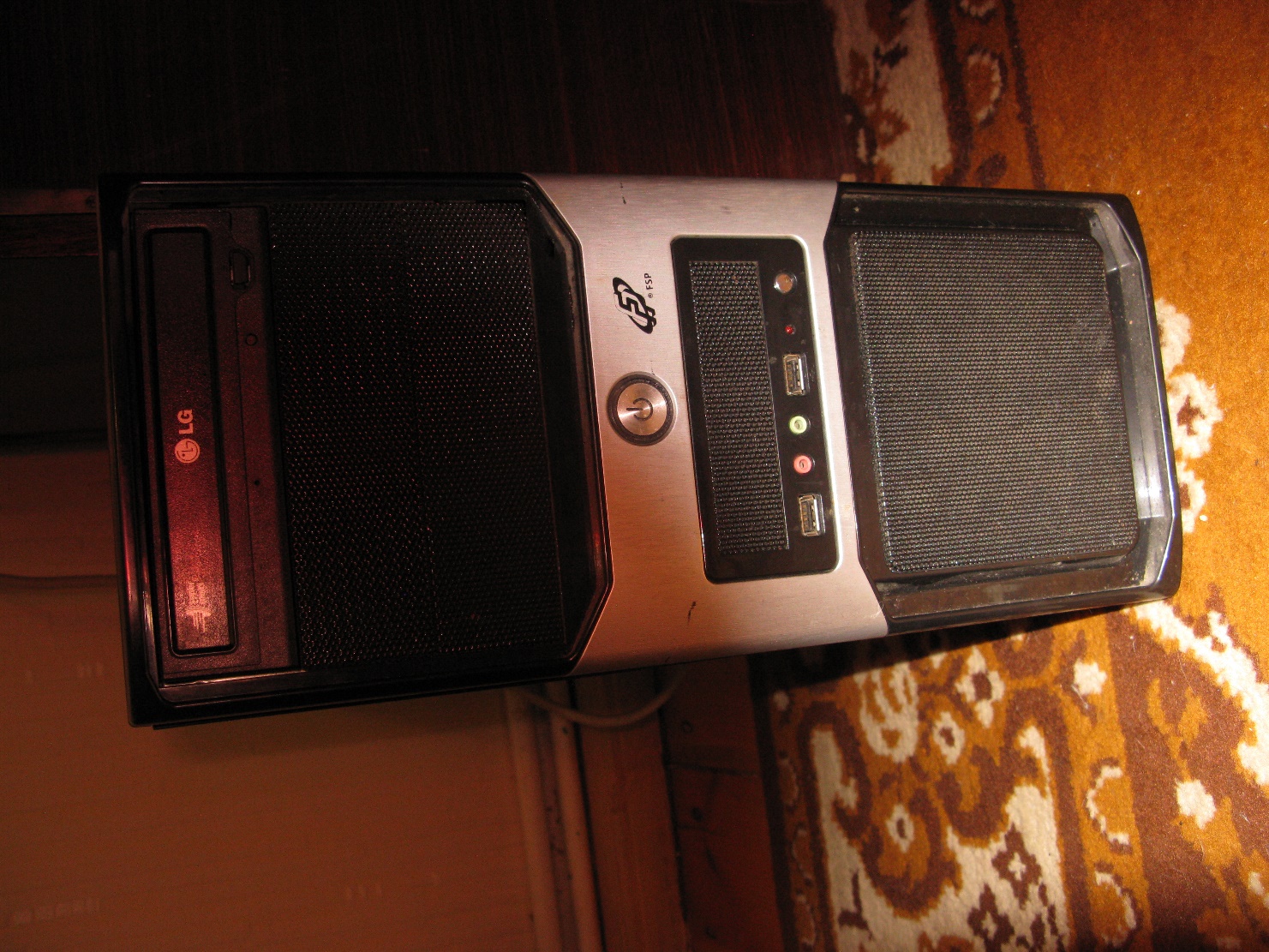 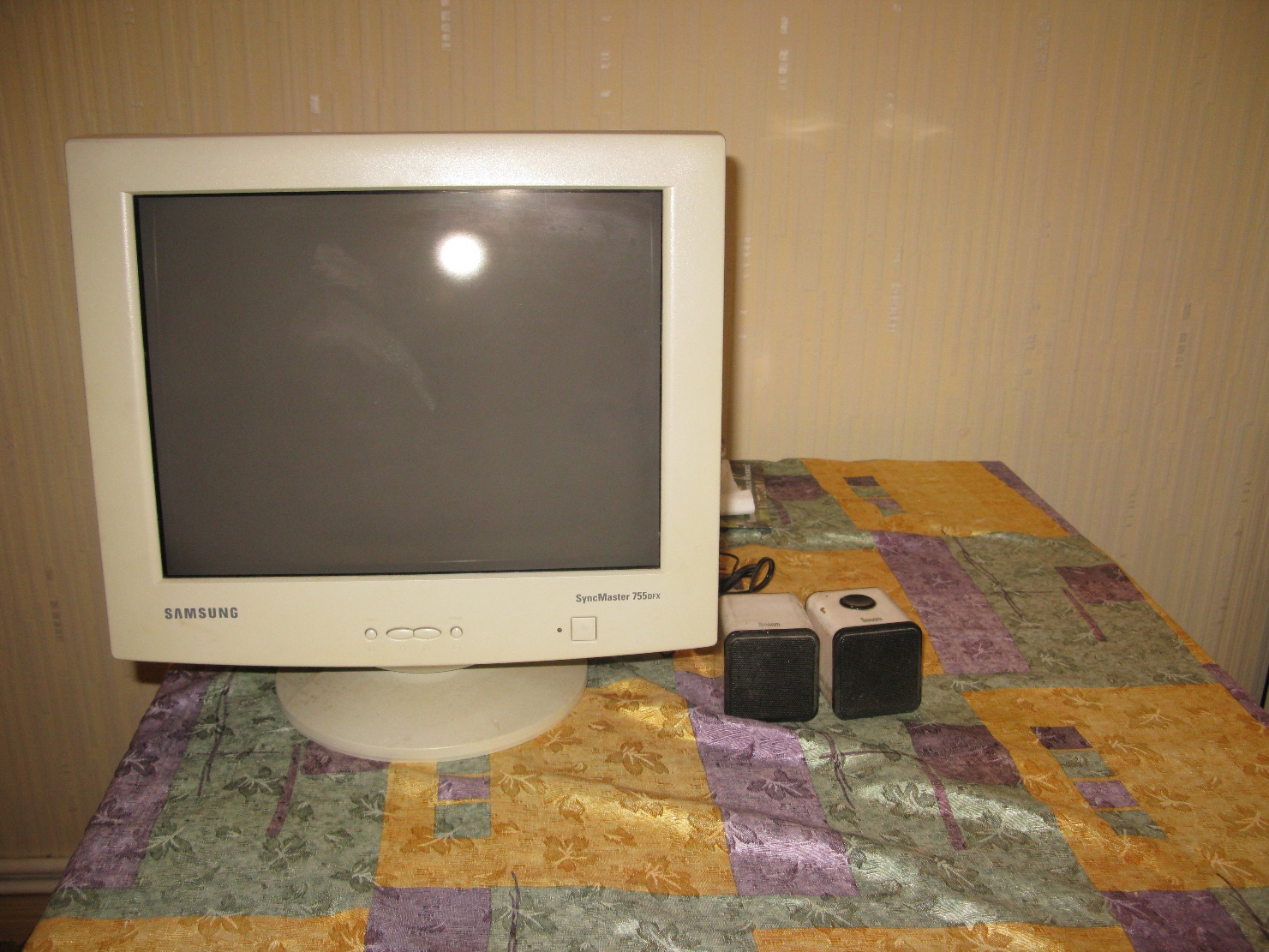 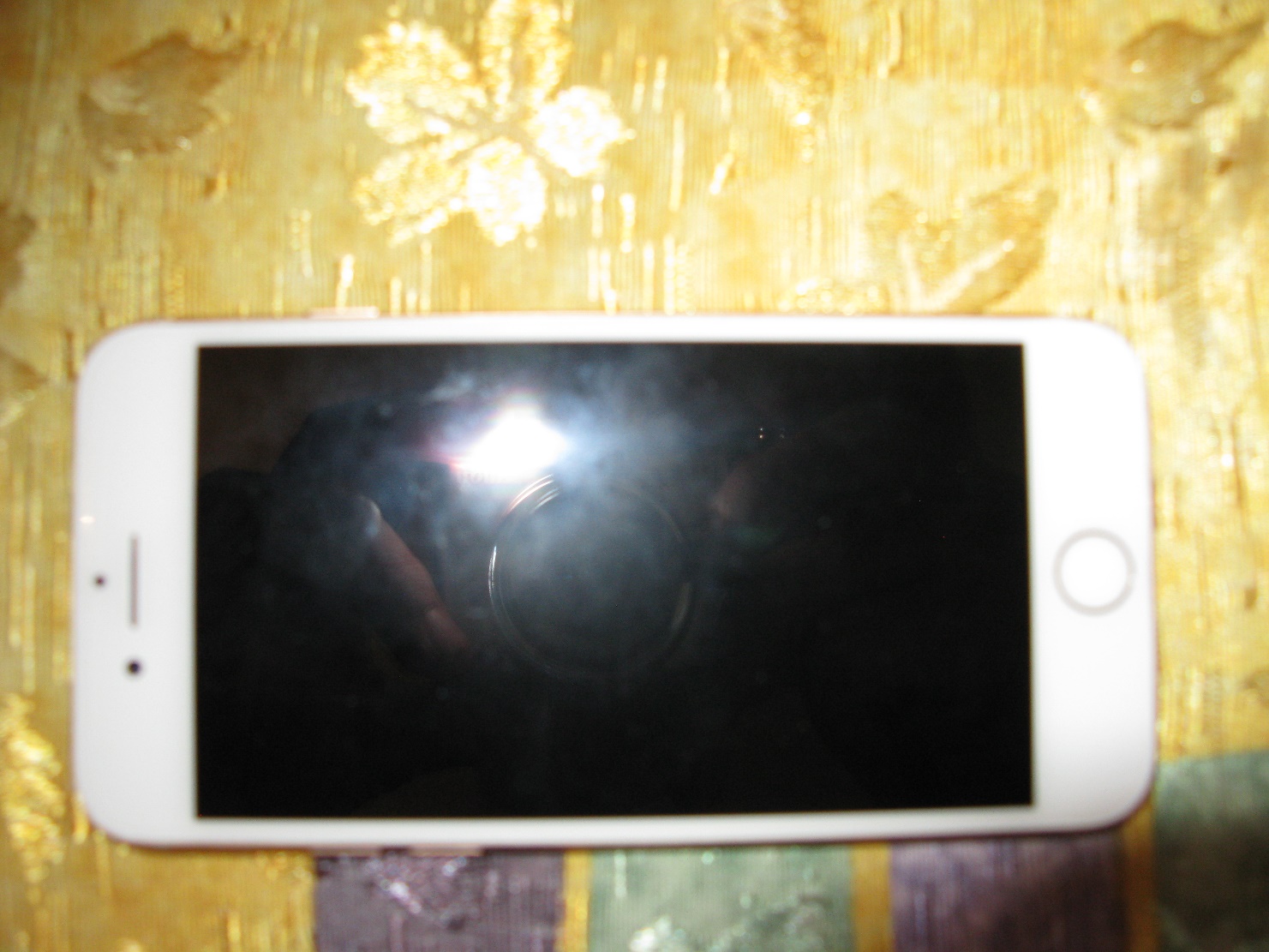 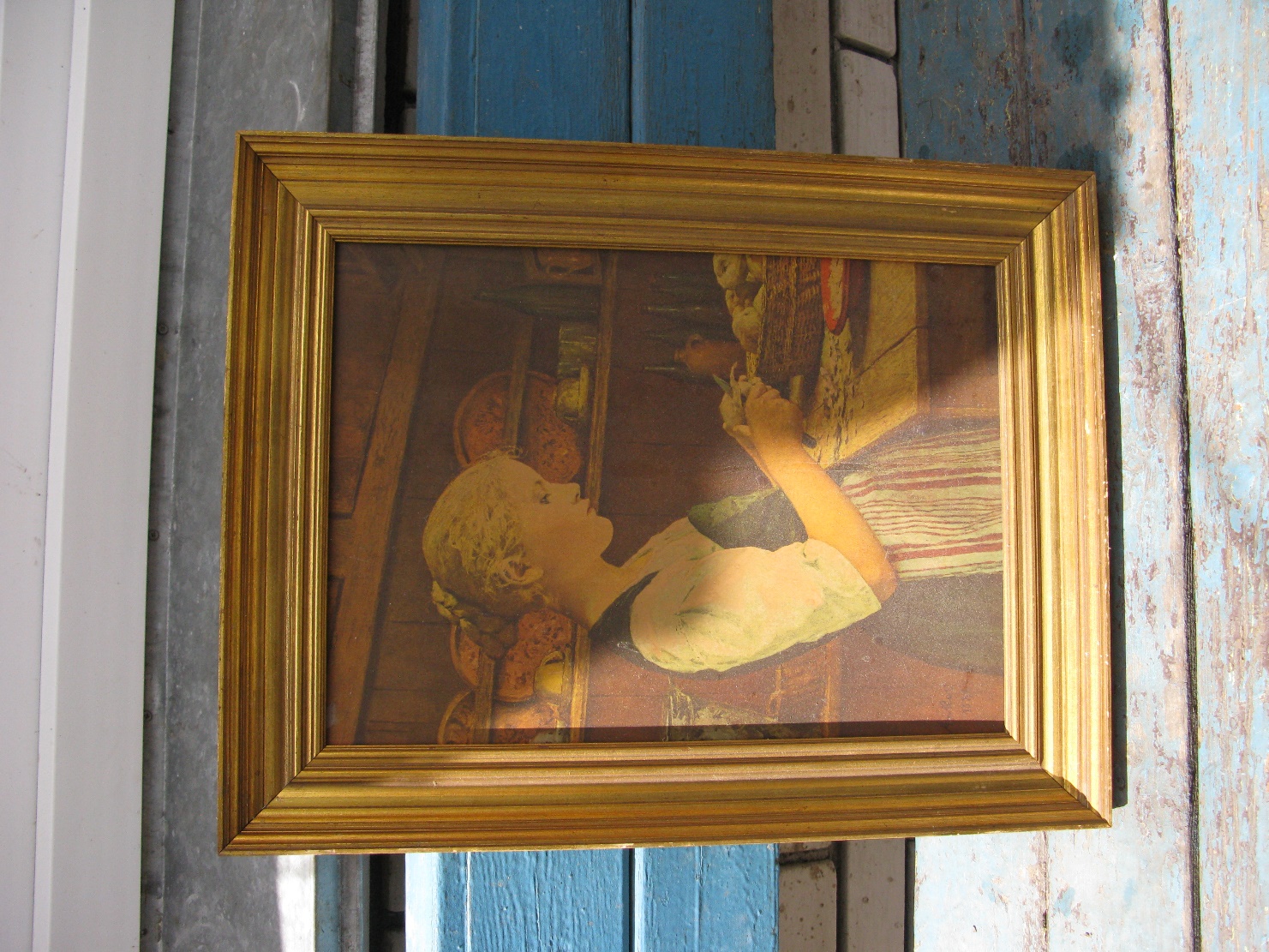 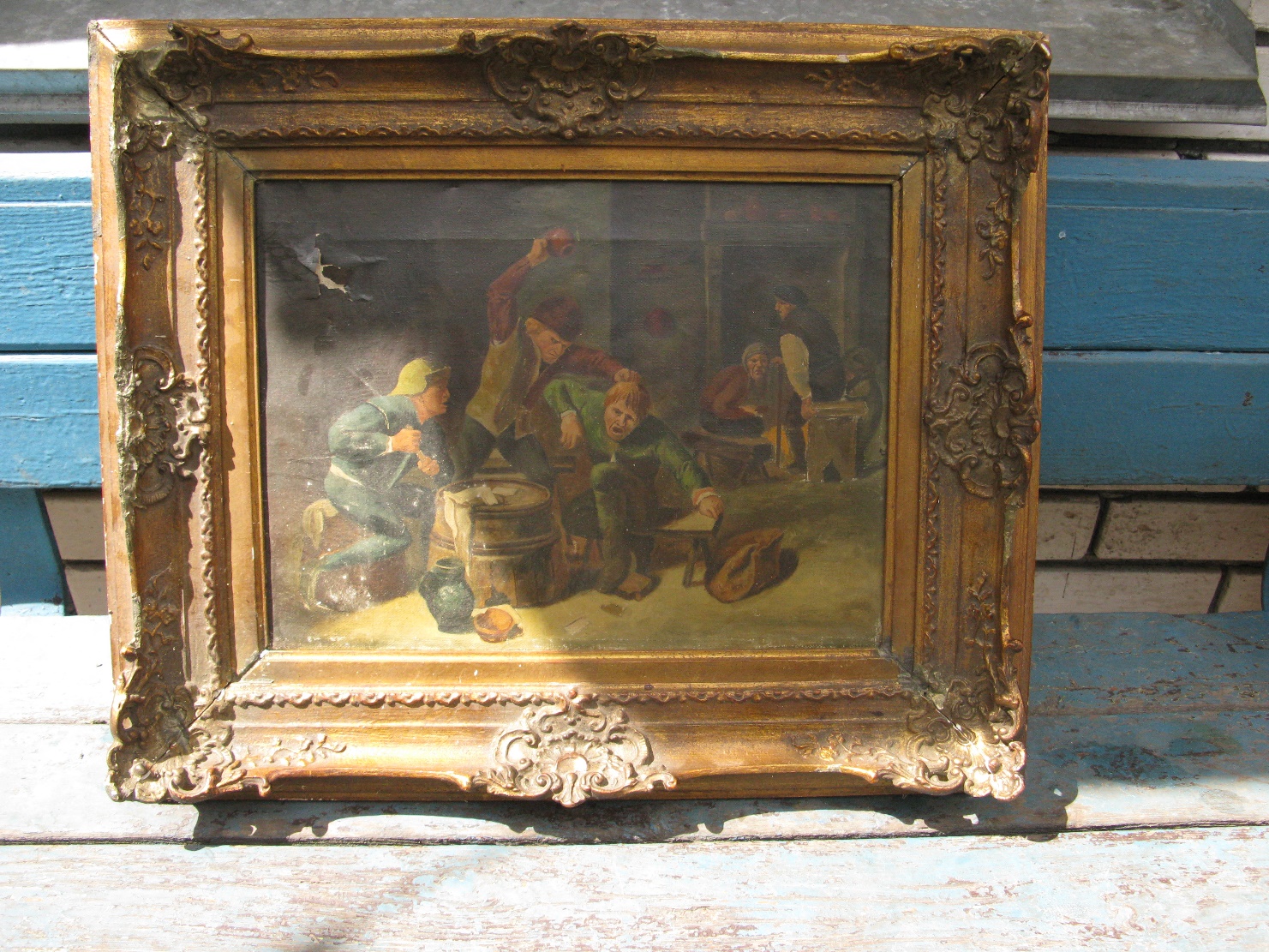 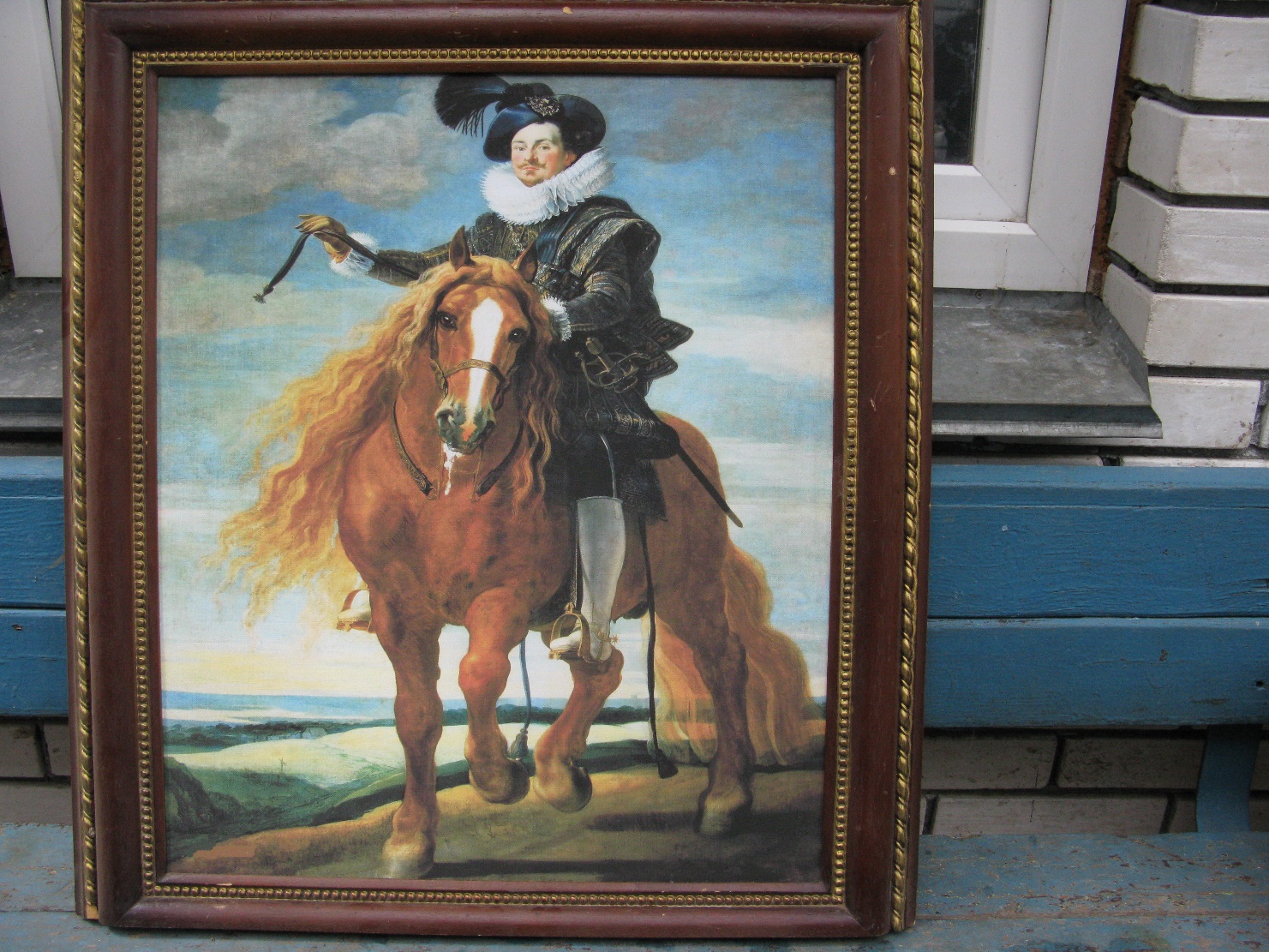 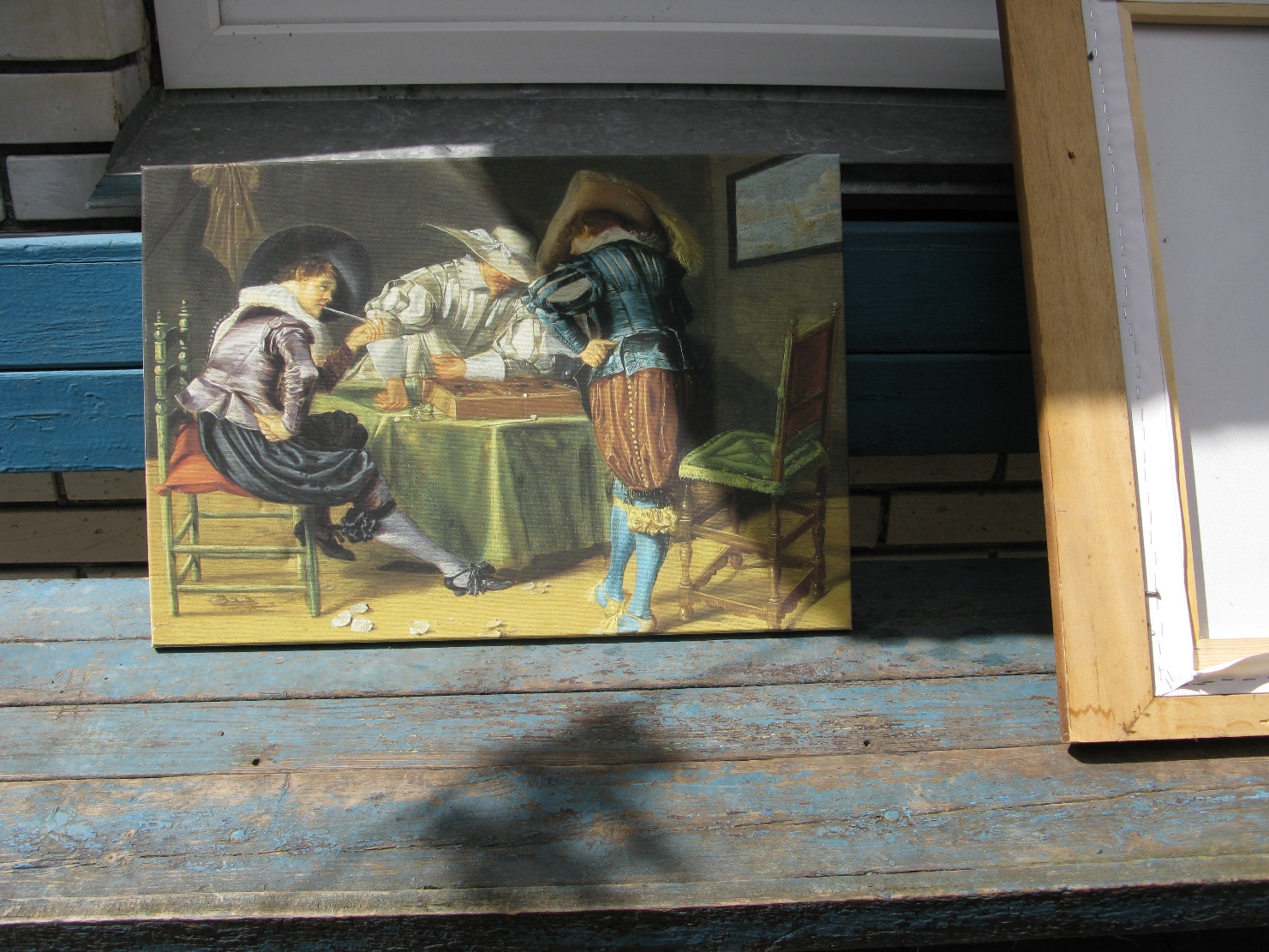 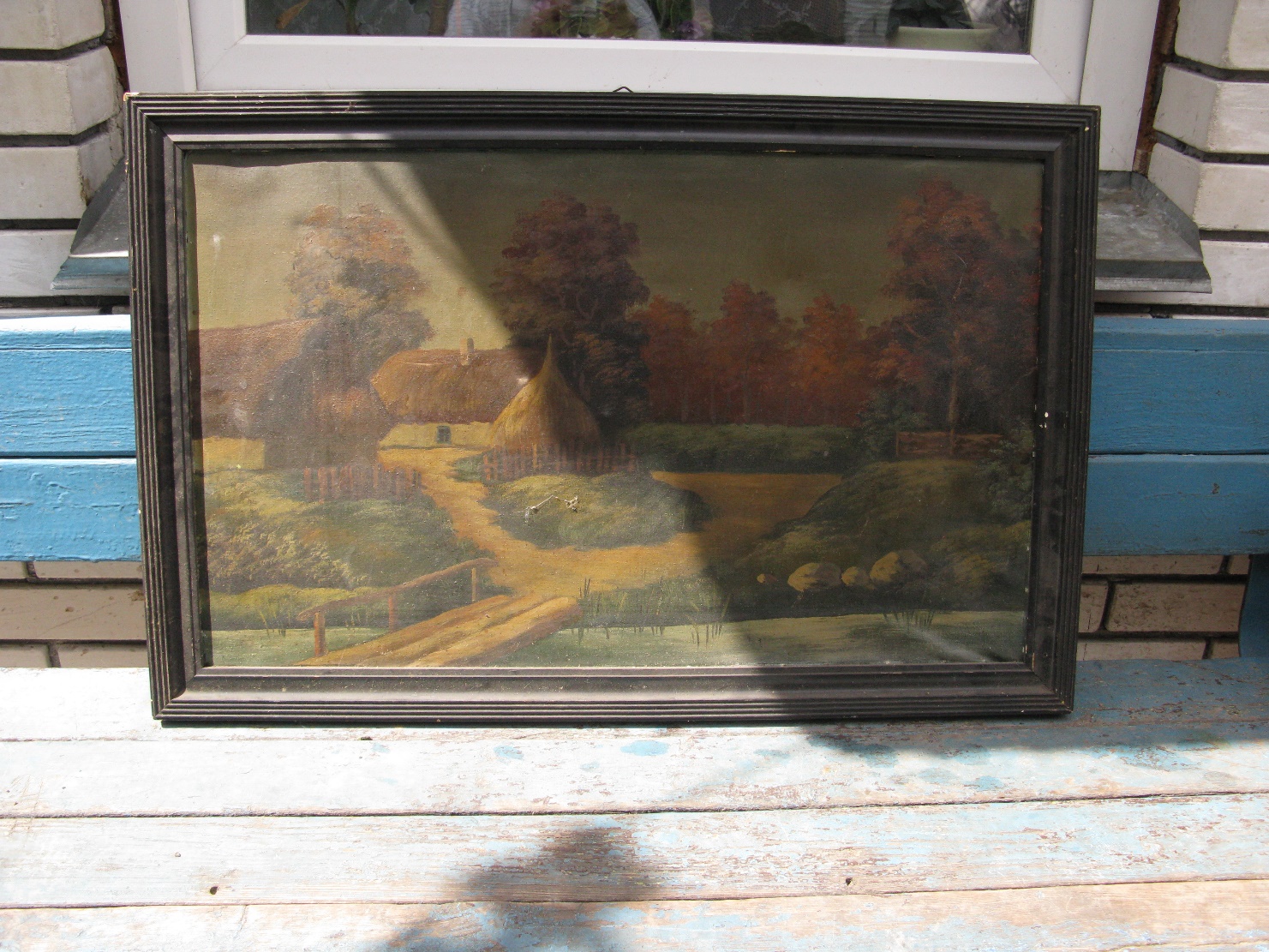 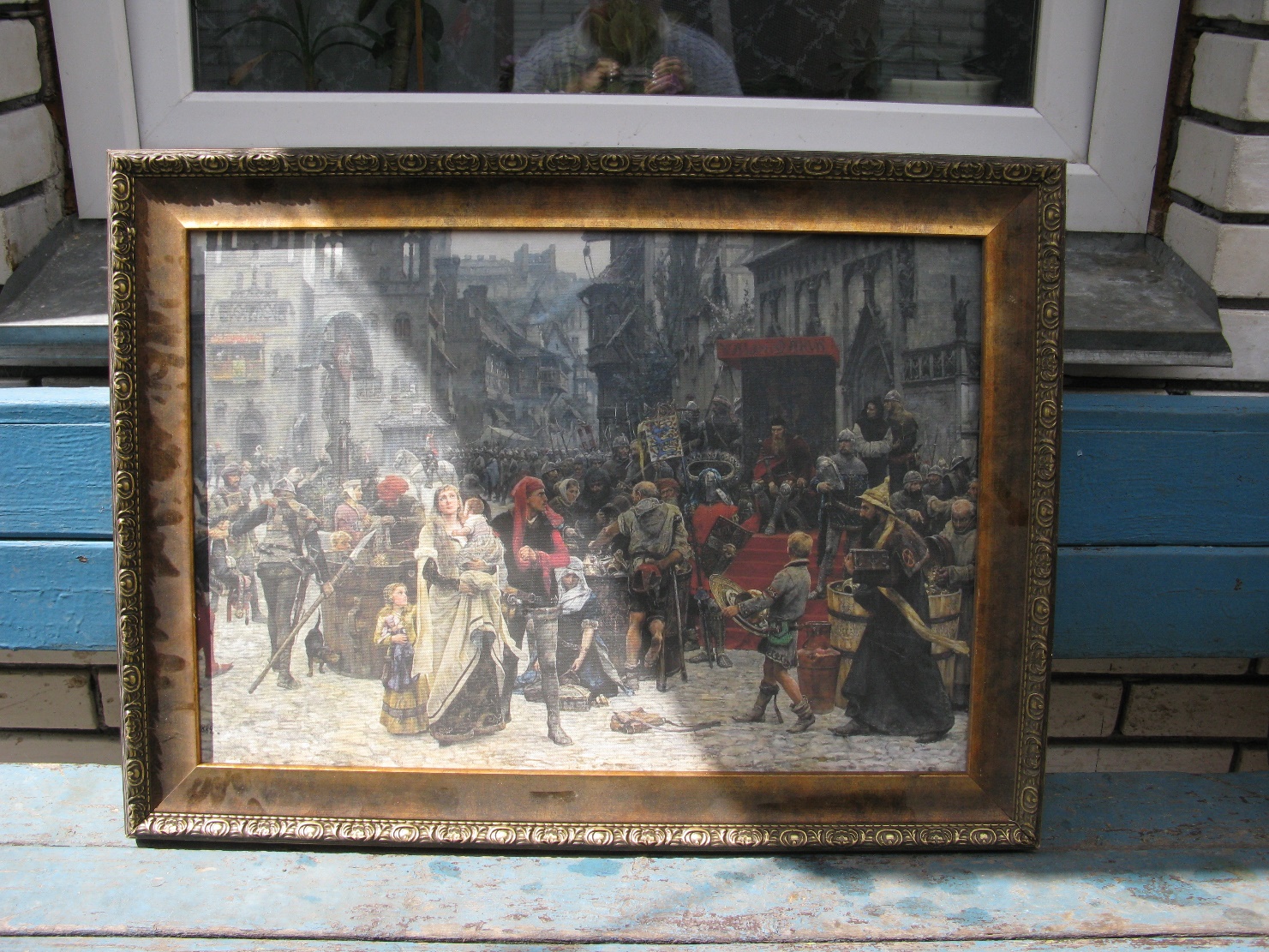 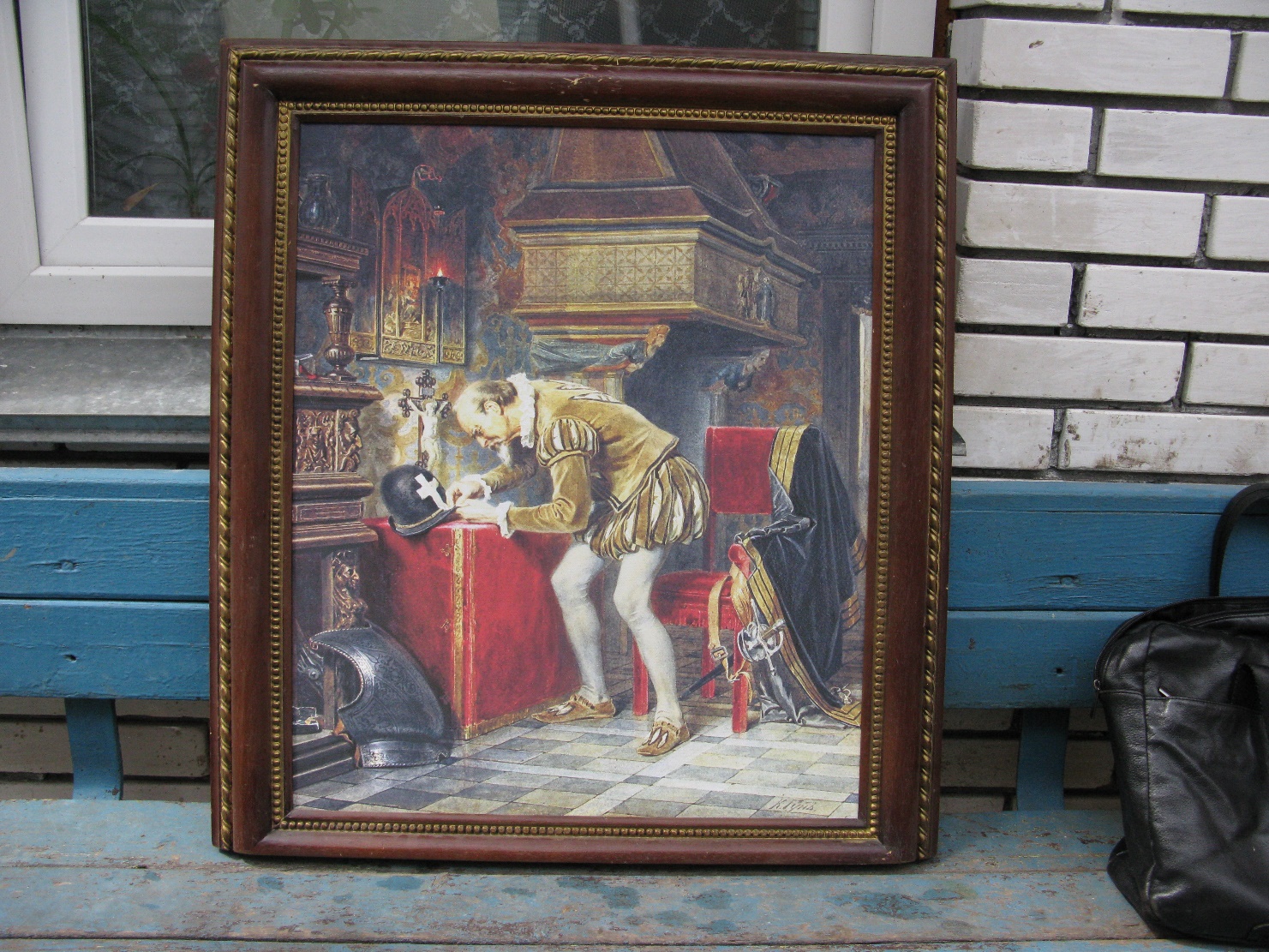 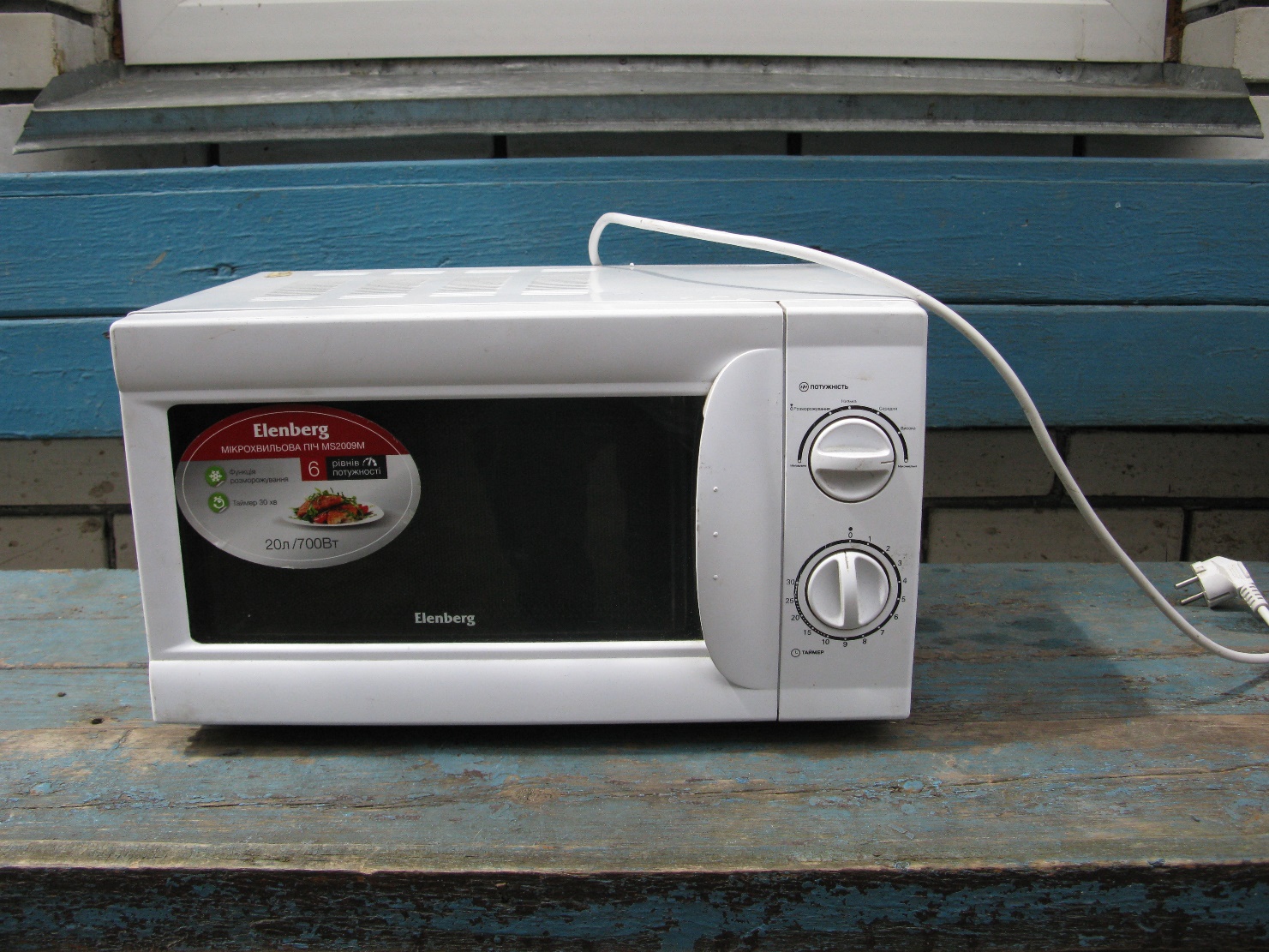 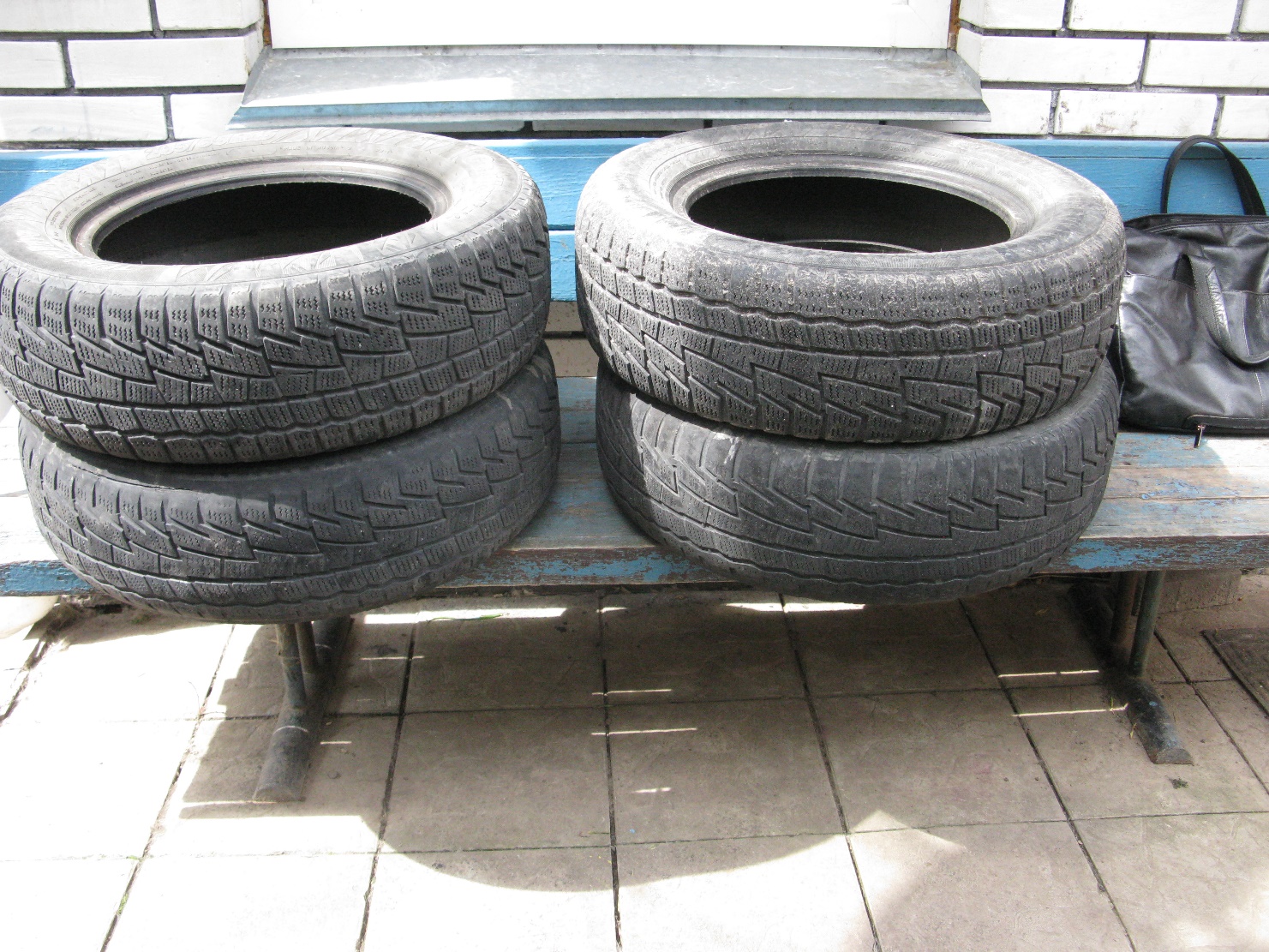 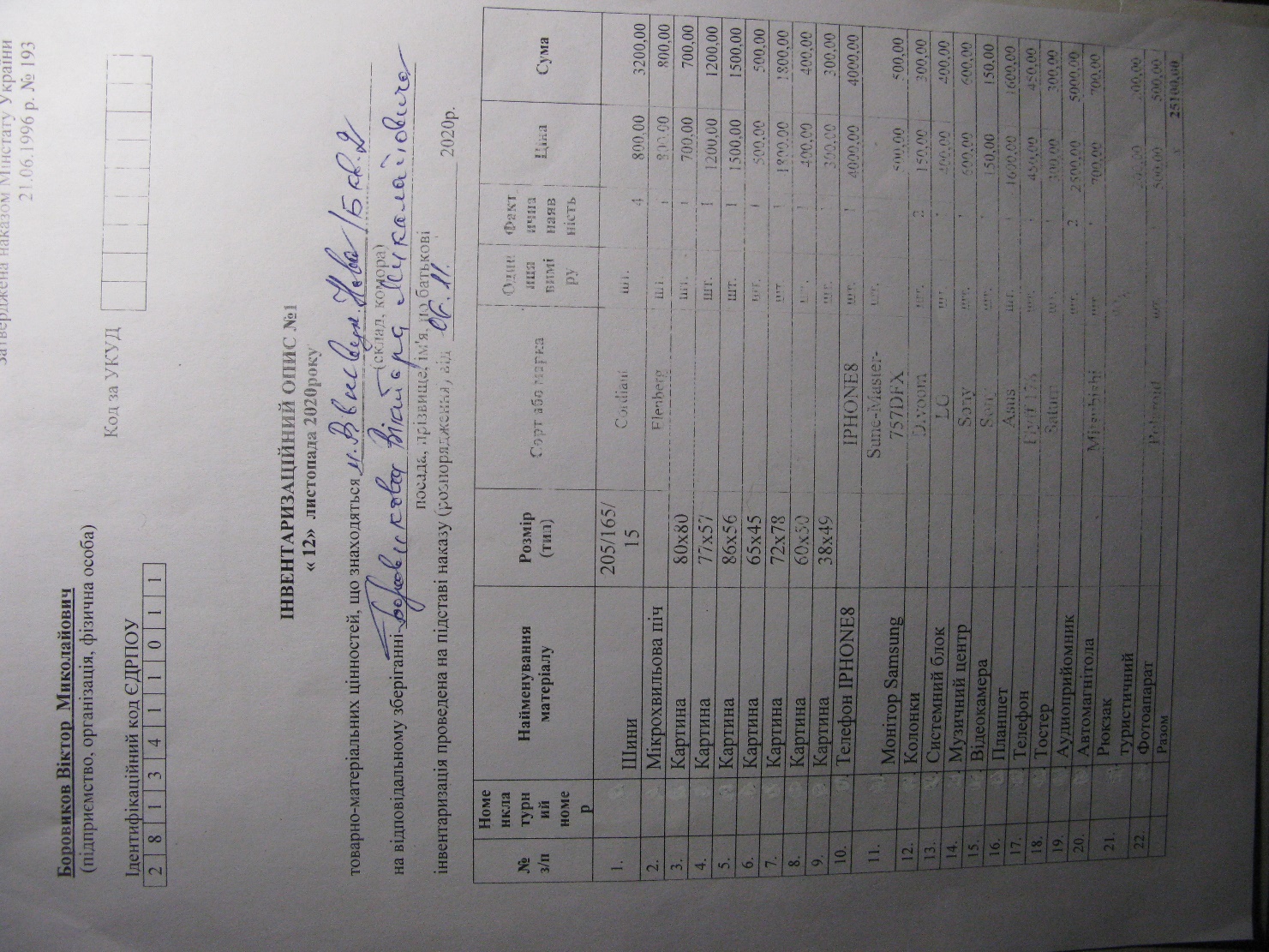 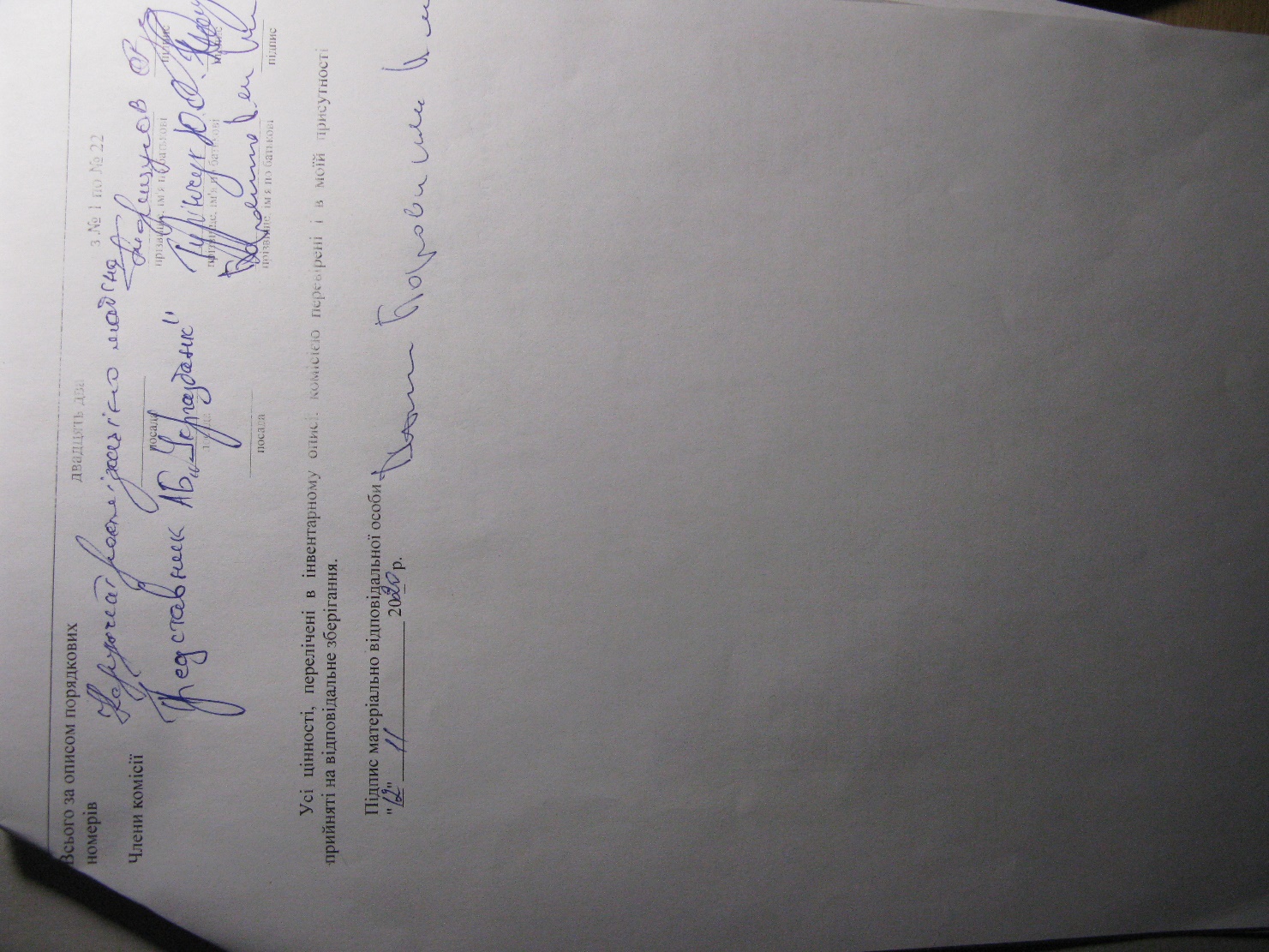 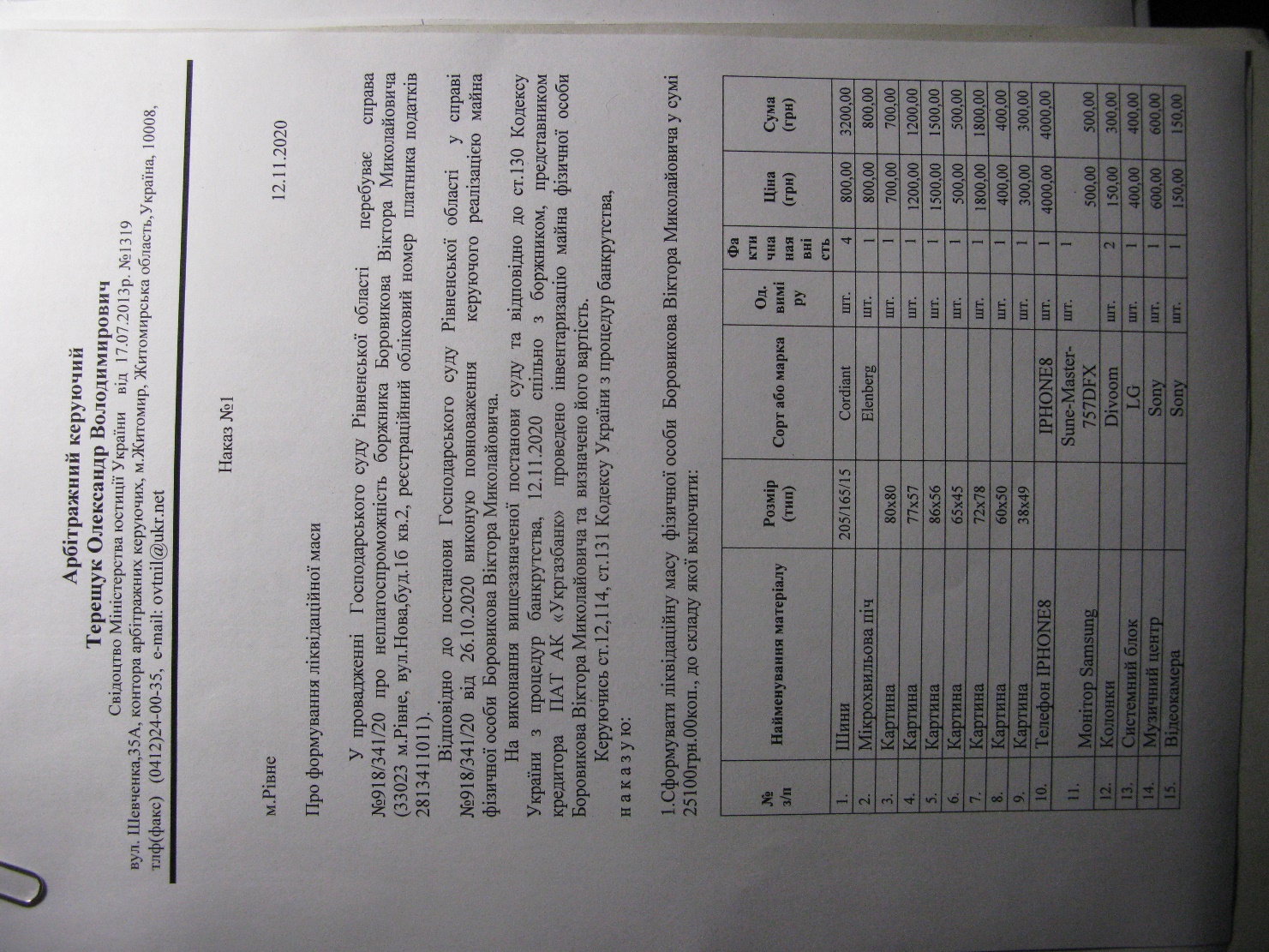 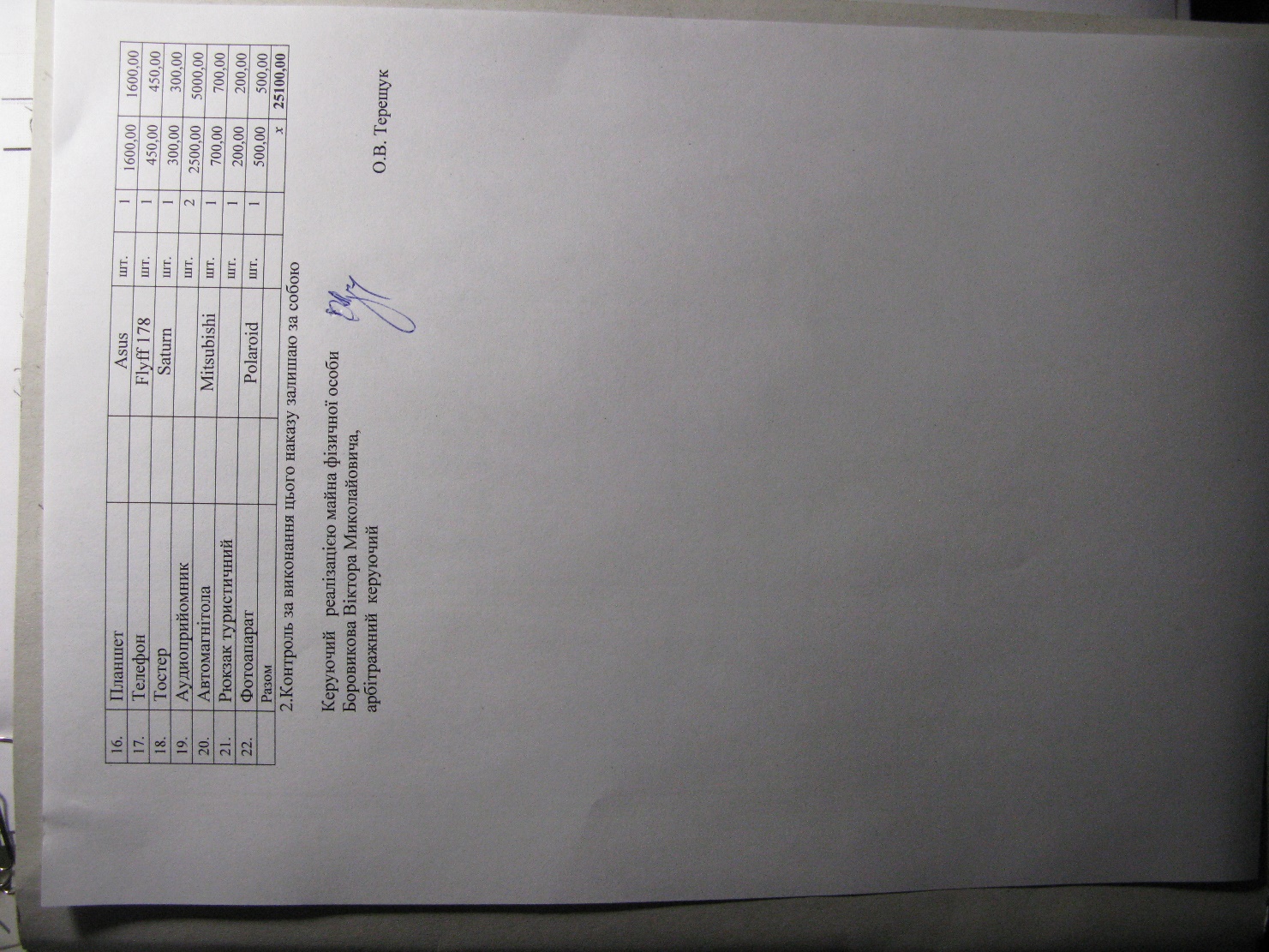 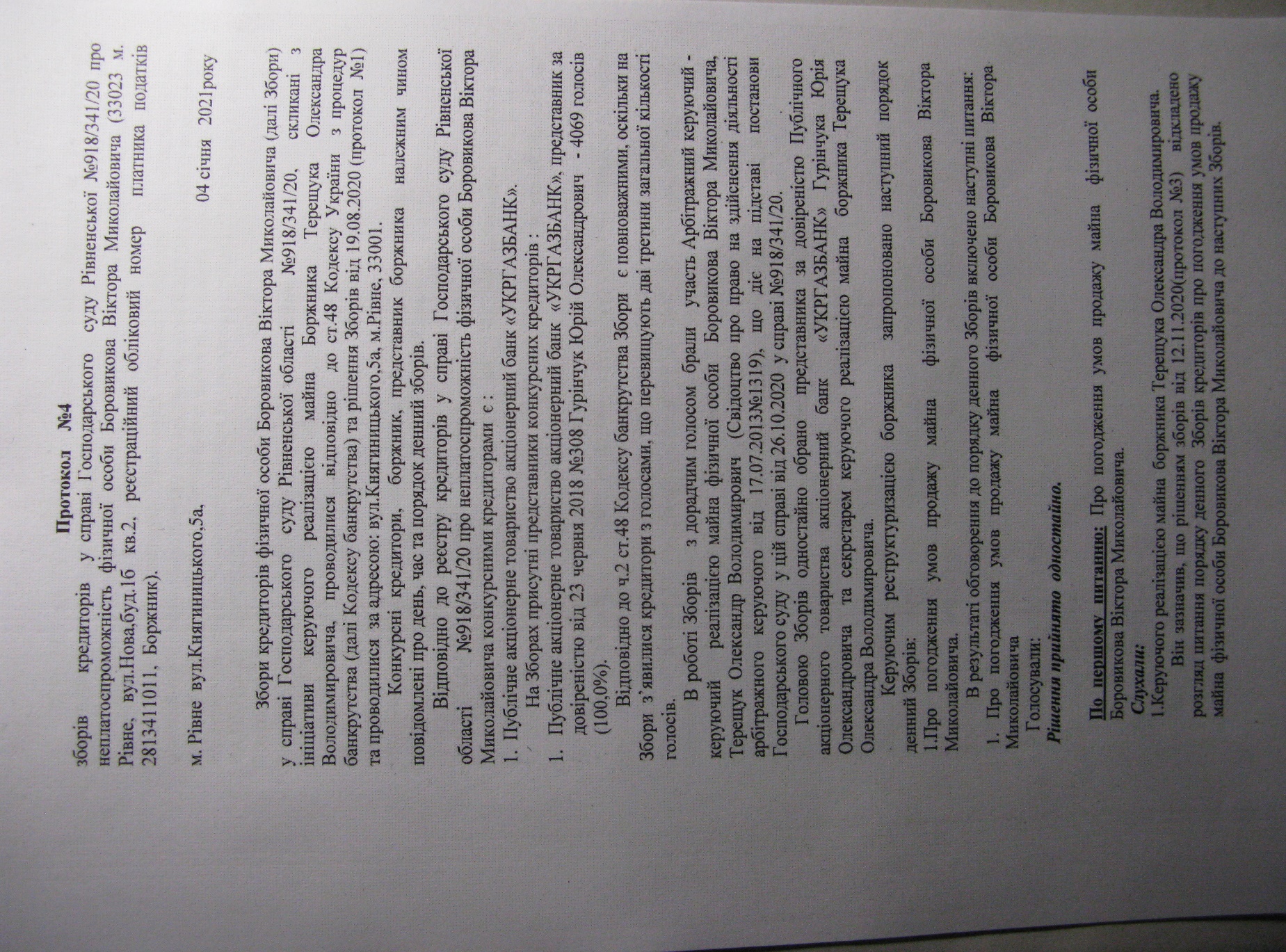 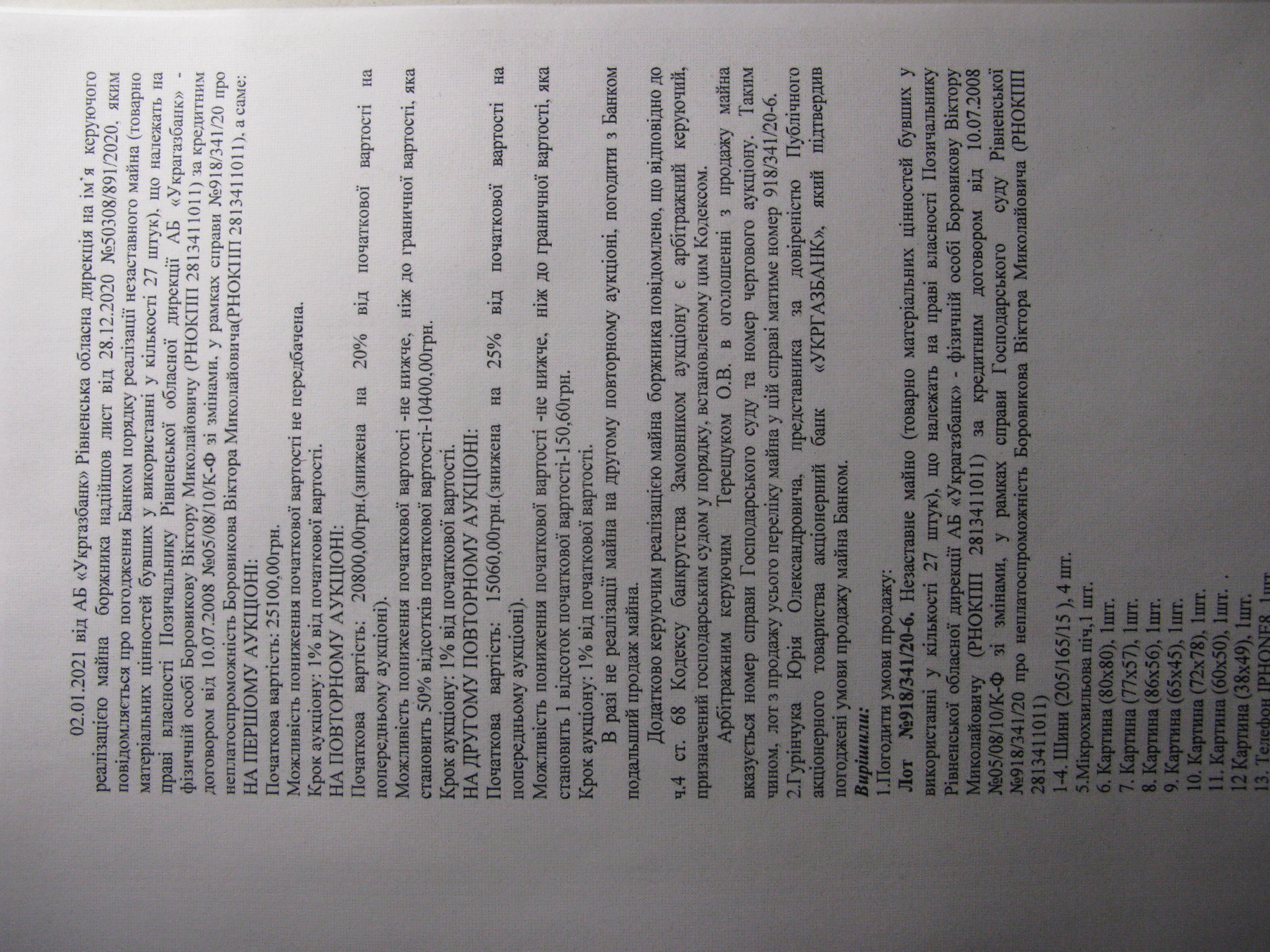 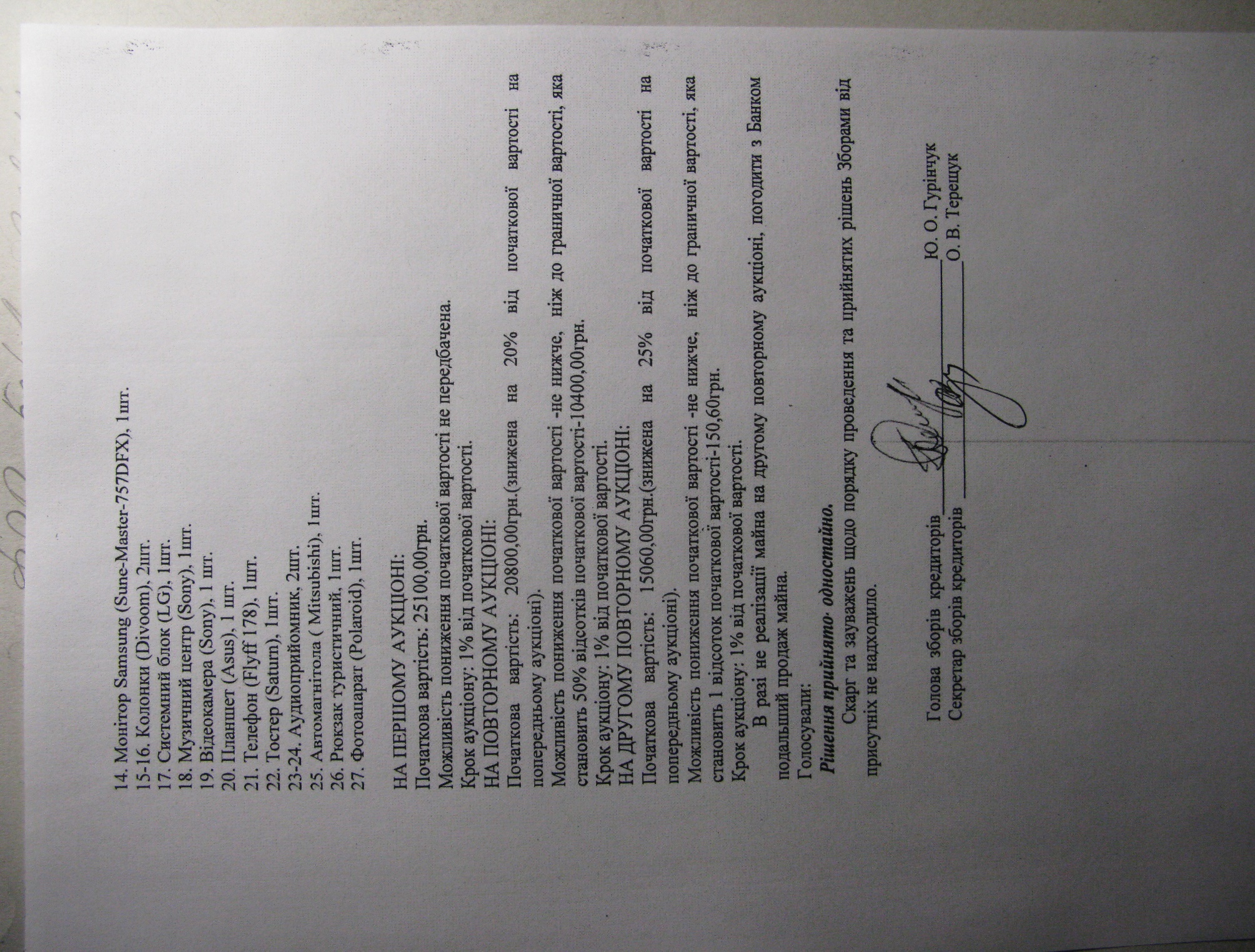 